Realizing Indigenous Peoples’ Right to Equality:Addressing Gender and Environmental ViolenceSubmission to the United Nations Committee on the Elimination of Discrimination against Women For the General Day of Discussion on a General Recommendation of the Rights of Indigenous Women and GirlsSubmitted on June 18, 2021 by:University of Miami School of Law Human Rights Clinic1311 Miller Drive, Coral Gables, FL, United States 33146www.law.miami.edu/hrcBenjamin N. Cardozo School of Law Institute in Holocaust and Human Rights55 Fifth Avenue, Room 907New York, NY, United States 10003https://cardozo.yu.edu/academics-and-clinics/centers-and-institutes/cardozo-law-institute-holocaust-and-human-rightsInternational Indigenous Women’s Forum (FIMI)Av. Horacio Urteaga 534 Dpto. 203, Jesús MaríaLima, Perúhttps://fimi-iiwf.orgRealizing Indigenous Peoples’ right to equality requires addressing gender and environmental violence and their intersections. Indigenous women, girls, and two-spirit people are at the epicenter of both gender-based violence (GBV) and the climate crisis. For instance, Native American and Alaska Native women experience sexual assault at a rate 2.5 times higher than other women with 86% of perpetrators non-Native men. In Canada, though Indigenous women make up only 4% of the population, they are 25% of all the female murder victims. Against this backdrop of abuse, the climate crisis is displacing Indigenous communities at increasing rates and leading to economic instability, land disputes, and disruptions in social safety nets, contributing to increased risk of  GBV. Moreover, Indigenous leaders have been at the forefront of sounding the alarm on climate change and may also experience GBV as retaliation for their actions as human rights defenders confronting environmental degradation. Violence against Indigenous Peoples and nature is deeply interconnected. For generations, Indigenous land worldwide has been exploited as a “hunting ground” for natural resources, as well as women. This is an enduring legacy of colonialism, violently displacing Indigenous Peoples from their land and exploiting their resources, “facilitated by … racist and sexist ideologies in which Indigenous people are dehumanized in ways that excuse or even encourage violence against Indigenous girls and women.” Indigenous leaders have highlighted this link between sovereignty over land and bodily autonomy. The following recommendations seek to address violations of the right to equality of Indigenous Peoples, perpetrated by GBV and environmental violence, which we hope the upcoming General Recommendation on the Rights of Indigenous Women and Girls can highlight. Appendices 1-4 further provide a supporting human rights analysis and case studies focused on Pipelines and Man Camps in the Northern United States; Canada’s National Inquiry into Missing and Murdered Indigenous Women; and Environmental Destruction, Land Dispossession, and Gender-Based Violence Against Indigenous Peoples in Brazil.A Focus on Addressing GBV and Environmental ViolenceAffirm that respecting the equality of Indigenous women, and Indigenous Peoples in general, requires addressing the disproportionate rates of GBV perpetrated against them.Recognize that addressing GBV against Indigenous Peoples requires confronting environmental violence, including the climate crisis. Violence against Indigenous Peoples and violence against nature are deeply intertwined. GBV facilitates colonial exploitation of Indigenous land and resources, creating racial and gender hierarchies that enable the “perpetual disappearance of Indigenous bodies for perpetual territorial acquisition.” Additionally, environmental damage contributes to economic insecurity, a risk factor for GBV, increasing dependence and vulnerability.  Consider rights to freedom from GBV (including rights to equality and non-discrimination, life, health, security of person, privacy, and freedom from cruel, inhuman and degrading treatment), together with environmental justice rights (including rights to a healthy environment, food, and water, as well as rights to protest and safety by environmental defenders), along with Indigenous sovereignty rights (including rights to self-determination, land and resources, cultural life, and access to justice, as well as Indigenous women’s right to shape policy responses). These rights weave together to form a protective web critical to safeguard the fundamental right to integrity of both Indigenous Peoples and the environment. Yet, all too often these rights are considered in isolation, leading to glaring gaps in protection.Indigenous-Led ResponsesAffirm that first and foremost, Indigenous Peoples, including Indigenous women, must shape decisions affecting them and their communities. As one Indigenous leader notes, “Whatever the solutions are to these problems, women need to be decision-makers, not consultants and not as tokens.” This requires obtaining the “FPIC”—free, prior, and informed consent—of Indigenous communities on issues affecting them, including the use of Indigenous land and resources. Moreover, it is not enough to have consultation with Indigenous communities. FPIC should require consent, which entails the opportunity for Indigenous Peoples to reject proposed developments as they are best able to weigh the costs and benefits to their communities. Recognize that Indigenous women can share important lessons in addressing the twin crises of GBV and climate injustice. The CEDAW Committee previously highlighted the importance of women’s leadership in addressing the climate crisis, urging States to prioritize the voices of “women belonging to indigenous and other marginalized groups.” This entails developing programs to support “the participation and leadership by women in political life,” “the equal representation of women in forums and mechanisms on disaster risk reduction and climate change” and the allocation of “adequate resources to building the leadership capacity of women” not just in the formulation of policy, but also in implementation and monitoring at all levels of government.  Addressing GBVBroadly define GBV beyond a narrow gender binary, to encompass all violence disproportionately impacting individuals based on their gender or due to prevailing gender norms. Many Indigenous Peoples recognize and value community members who do not identify as gender binary, including two-spirit people.Define manifestations of GBV to include physical, sexual, psychological, economic, spiritual, and environmental, violence. “Violence against Indigenous communities is both an individual and collective experience, and it is important to address both dimensions.” Call on States and international bodies, like the World Health Organization, to collect disaggregated data on GBV in accordance with the multiple identities that Indigenous Peoples carry. Moreover, States should provide law enforcement guidance and trainings, linked to monitoring and accountability mechanisms, that account for intersectional forms of discrimination. States must further investigate and address GBV perpetrated by law enforcement themselves.Recognize grave and systemic GBV, including missing and murdered indigenous women, girls, and two-spirit people, forced and coerced sterilization, and the forced separation of children from Indigenous families, as genocide.Urge States to provide Indigenous groups authority and resources to address GBV. This entails eliminating jurisdiction loopholes so that Indigenous groups can prosecute non-Indigenous perpetrators within their territories. Moreover, States should provide resources to improve Indigenous infrastructure, including justice services, health care, and support to survivors on Indigenous lands and in urban centers where significant Indigenous populations live. This should include resources not only for accountability and redress, but also for GBV prevention.Addressing Environmental InjusticeEndorse the right to a healthy environment. This would elevate the urgency of preventing environmental harm and create a coherent framework for environmental protection. Further, respect for this right recognizes the deep and interconnected relationship many Indigenous communities have with nature and the environment. Recognize that rights to a healthy environment, food, water, and land have a critical cultural dimension for many Indigenous Peoples. The right to food requires food that is “culturally acceptable,” respectful of cultural traditions and livelihoods. Water is essential to life, and its non-consumptives uses are further crucial to many Indigenous communities, including its centrality in a biological habitat, its spiritual value as a source of healing, and its aesthetic qualities. In many communities, Indigenous women are keepers and teachers of cultural knowledge and thus particularly impacted by the erosion of culture. They “often play an essential role in protecting biodiversity, and are the keepers of seeds and of traditional knowledge about their lands and territories and about the nutritional and medicinal value of plants.” Recognize that the impacts of violations of environmental justice are especially severe for Indigenous women, serving in many communities as “providers, caregivers, and resource managers.” Indigenous women and girls, who often collect water for their communities, are particularly affected by water scarcity. Travel over long distances amidst dangerous conditions to obtain water increases risk of GBV. Land appropriation further has gendered effects as women lose access to their traditional livelihoods, like food gathering and agricultural production, and become more vulnerable to abuse. Moreover, in some countries, as a result of proximity to extraction sites and pollution, Indigenous women and girls experience higher levels of birth complications, miscarriages, reproductive problems, and cancer than other women. Call on States to refrain from criminalizing Indigenous Peoples who are peacefully defending their land and resources, and take steps to ensure their protection from non-state actors. This requires States to train law enforcement officials and prosecutors on human rights standards that are applicable to human rights defenders, including environmental  defenders. States must also ensure that women defenders have a safe environment to exercise their rights, accounting for their specific experience of discrimination and violence, and that these defenders have representation in matters related to their land and resources.Urge States to implement policies to address the climate crisis and provide economic assistance to Indigenous groups that have been disproportionately impacted. Moving ForwardReinforce that Indigenous peoples must have both equal access to State justice systems, as well as the ability to draw on their own traditional approaches to justice, consistent with human rights standards. This requires ensuring that “all justice systems, both formal and quasi-judicial, be secure, affordable and physically accessible to women, and be adapted and appropriate to the needs” of Indigenous women and communities, including providing translation and legal support.Affirm the collective right of Indigenous Peoples, and specifically women and girls, to the truth when it comes to grave and systemic GBV and environmental violence. The Office of the High Commissioner of Human Rights recognized that societies are entitled “to know the truth about serious human rights violations” and that the right to truth serves as a direct mechanism fundamental “to prevent future recurrence of such events.” Former Secretary General Ban Ki-Moon explained that exposing the truth helps “entire societies to foster accountability for violations” and can “provide catharsis and help produce a shared history of events that facilitates healing and reconciliation.”Encourage States to engage in a national reckoning with the harms of past and ongoing colonization, impacting Indigenous Peoples, including an open dialogue with Indigenous communities and development of a plan for redress. Although flawed, Canada’s National Inquiry into Missing and Murdered Indigenous Women and Girls, as discussed in the accompanying case study, provides an important precedent and lessons for other national inquiries.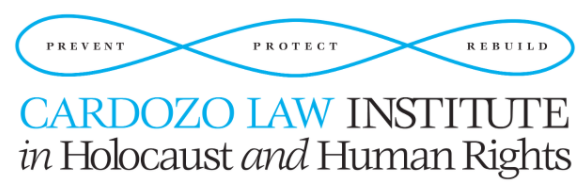 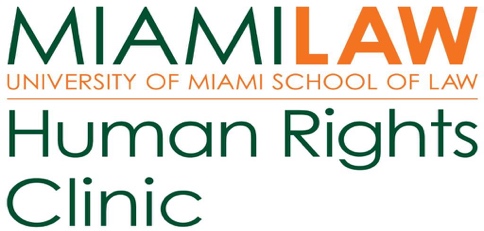 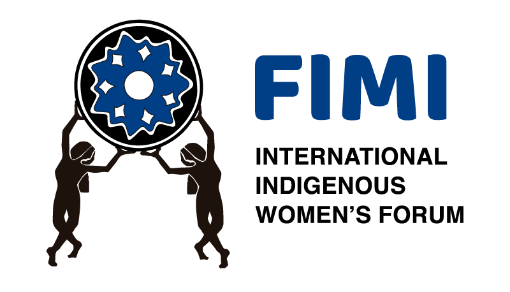 